EXAME NACIONAL DE ACESSO AO MESTRADO PROFISSIONAL EM ENSINO DE GEOGRAFIA EM REDE NACIONAL – PROFGEOINSTITUTO FEDERAL DE EDUCAÇÃO, CIÊNCIA E TECNOLOGIA DE RONDÔNIA – IFROCAMPUS CACOALEXAME NACIONAL DE ACESSO AO MESTRADO PROFISSIONAL EM ENSINO DE GEOGRAFIA EM REDE NACIONAL – PROFGEOINSTITUTO FEDERAL DE EDUCAÇÃO, CIÊNCIA E TECNOLOGIA DE RONDÔNIA – IFROCAMPUS CACOALANEXO IV – REQUERIMENTO DE ISENÇÃO DE TAXAIlmo. Sr. Coordenador Local do Programa de Mestrado Profissional em Ensino de  Geografia - PROFGEO /UFSM / IFROEu,			(nacionalidade)		 (estado	civil)	 			Residente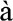  	N°	Complemento 	 		Bairro								CEP		na	cidade de				UF		, Telefone residencial ( )				e telefone	celular			,		E-mail						, Portador   da Carteira	Identidade					Órgão Expedidor:	, CPF 				 	, solicito, nos termos da Lei, isenção do valor da taxa de inscrição do Processo Seletivo de candidatos para o Mestrado Profissional PROFGEO/UFSM/IFRO, regido pelo Edital ___/2023 . Para tanto, declaro estar inscrito(a) no Cadastro Único para Programas Sociais do Governo Federal (CadÚnico), com o número de identificação social — NIS 	 	, e que atendo a condição estabelecida no inciso II do caput do artigo 1º do Decreto acima referido (família de baixa renda). Declaro estar ciente de que as informações que estou prestando são de minha responsabilidade. No caso de declaração falsa, declaro estar ciente de que estarei sujeito às sanções previstas em lei, aplicando-se, ainda, o disposto no parágrafo único do artigo 10 do Decreto N° 83.936, de 06/09/1979.Cacoal,	de	de 	Nome completo e assinatura do/a Candidato/a